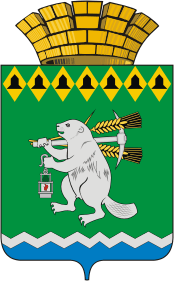 Администрация Артемовского городского округа постановление     от_________                                                                                 № ______-ПАО внесении изменений в постановление Администрации Артемовского городского округа от 23.05.2017 № 565-ПА «Об определении мест для отбывания наказания в виде исправительных работ осужденными, не имеющими основного места работы» В соответствии со статьей 50 Уголовного кодекса Российской Федерации, статьями 39, 43 Уголовно–исполнительного кодекса Российской Федерации, руководствуясь статьями 30, 31 Устава Артемовского городского округа,ПОСТАНОВЛЯЮ:Внести изменения в постановление Администрации Артемовского городского округа от 23.05.2017 № 565-ПА «Об определении мест для отбывания наказания в виде исправительных работ осужденными, не имеющими основного места работы» (далее - постановление):Перечень организаций, расположенных на территории Артемовского городского округа, для отбывания наказания в виде исправительных работ осужденными, не имеющими основного места работы (в районе места жительства осужденного), определенный постановлением Администрации Артемовского городского округа от 23.05.2017 № 565-ПА (Приложение 1 к постановлению), дополнить пунктом 27 следующего содержания:«27. Общество с ограниченной ответственностью «Мебель-ленд»».Постановление опубликовать в газете «Артемовский рабочий» и разместить на официальном сайте Артемовского городского округа в информационно-телекоммуникационной сети «Интернет».3. Контроль за исполнением постановления возложить на заместителя главы Администрации Артемовского городского округа по социальным вопросам Говорухина К.Г.Первый заместитель главы АдминистрацииАртемовского городского округа,исполняющий полномочия главыАртемовского городского округа                                                  Н.А. Черемных                                   